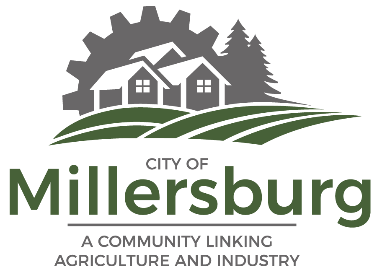 PLANNING COMMISSION WORK SESSIONMillersburg City Hall4222 NE Old Salem Road, Millersburg, OR 97321September 20, 2022 @ 6:00 p.m.Planning Commission meetings are in-person. Remote access continues to be available. Instructions for joining are at https://www.cityofmillersburg.org/bc-pc/page/planning-commission-meeting. If you need additional support, please contact City Hall prior to 5:00 p.m. on Monday, September 19.Meeting link to join via computer:https://aspenuc.accessionmeeting.com/j/1167491335 Phone number to join meeting:  503-212-9900Meeting ID:  116 749 1335CALL TO ORDER
ROLL CALLINTRODUCTION OF NEW PLANNING COMMISSIONERELECTION OF VICE-CHAIRMEETING MINUTE APPROVALApproval of July 19, 2022, Planning Commission Public Hearing & Work Session MinutesAction:									WORK SESSIONHousing Element UpdateADJOURNMENTUpcoming Meeting(s):https://www.cityofmillersburg.org/calendar
If you have a disability that requires accommodation to attend or participate, please notify the Millersburg City Hall in advance by calling 458-233-6300.